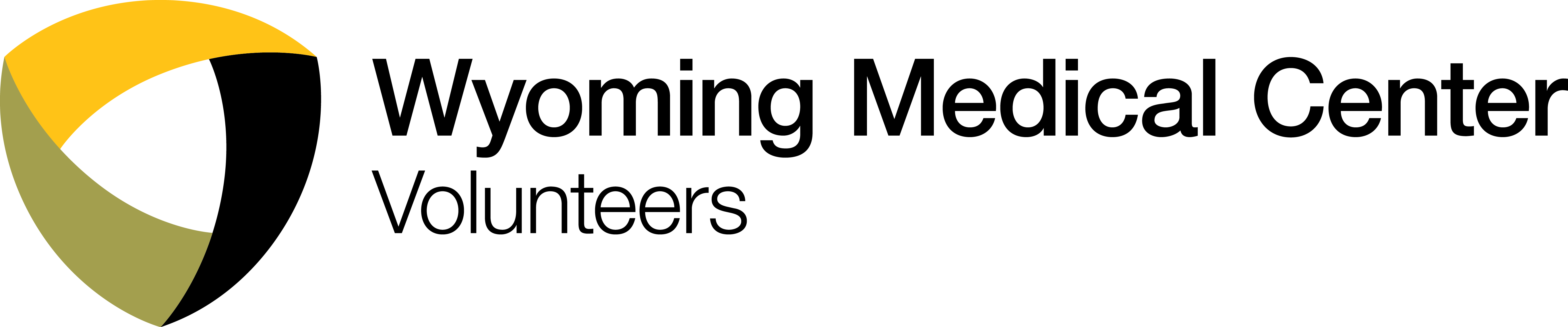 Dear applicant,I am excited to hear that you are interested in becoming a member of the Junior Volunteer Program at Wyoming Medical Center.  We are very proud of our dedicated team of volunteers, and we recognize volunteers as an essential part of our vision.  It is important that your volunteer experience be satisfying and fulfilling, while providing the highest quality of customer service to our patients, visitors and staff.  Your time is appreciated and it does make a difference in the lives of others throughout the hospital as well as our community.The process for becoming a Junior Volunteer includes the following:The application needs to be filled out completely by the applicant.  Both the applicant and a parent/guardian must sign all appropriate pages. Two reference forms need to be completed and signed by adults who know you well. Relatives may NOT be used as references.  Good people to ask are teachers, your minister, an employer, someone you babysit for, a friend’s mother, etc.A completed reference form completed by a school counselor.  The form includes the most recent semester’s grade point average, comments about tardiness and absences last semester, and comments on maturity and responsibility.  A grade point average of 2.5 or better is preferred.   Applicants below a 2.5 may still apply and will be given an opportunity to give an explanation during an interviewReturn the completed packet to:Lisa JohnsonWyoming Medical Center Volunteers1233 E. Second St.Casper, WY  82601You will also need to complete an interview, background check, and drug screening before volunteering.  
If you have any questions about this process, please don’t hesitate to call me at 577-2794.Sincerely,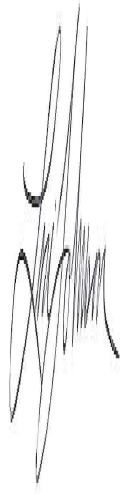 Lisa Johnson Volunteer CoordinatorWyoming Medical Center provides equal opportunity without regard to race, creed, color, national origin, sex or physical handicap with the Civil Rights Act of 1964, P.L. 90-202 and Section 504 of the Rehabilitation Act of 1973.Listed below are the volunteer service areas with a brief description.  Please check all areas that may be of interest to you.Clinical Volunteer – Assist staff with stocking items, refilling waters and removing food trays.  Student will be matched with a Certified Nursing Assistant or a Registered Nurse for their shift.Emergency Department – Assist Emergency Department staff in improving patient satisfaction. Greeter & Information Desk – Provide information to patients and guests in the West Tower Lobby.Library Cart – Provide reading materials for patients and waiting rooms throughout the hospital.OB Unit – Assist staff with stocking items, refilling waters and removing food trays.Patient Escort Service – Escort patients to specific clinical areas and visitors to requested areas in the hospital.Therapy Department – Assist staff in providing activities for patients.Waiting Area Host(ess) – Assist families, visitors, physicians and staff on the Third Floor Surgical Area.Please indicate which days and times that best meets your availability: Are you available for at least 2 shifts monthly during the school year?			Yes	NoWill you be able to volunteer a minimum of 4 shifts monthly during the summer? 	Yes	NoIn case of emergency please contact:After you have completed the application packet:An interview will be scheduled with Wyoming Medical Center Staff and Volunteers.Wyoming Medical Center will complete a background check.You will be asked to complete a drug screening.Orientation will be held and uniform tops will be provided.Training in a volunteer service area or service areas will be scheduled for the week following orientation.Photo identification badges will be issued before your first volunteer shift.*************************************************************************I will hold confidential all information I may hear directly or indirectly concerning patients, physicians or any member of the hospital staff and I will not seek any information in regard to a patient, physician or member of staff.Signature	 Date 	Parent Signature	Date	 School Counselor Reference for Student VolunteerThe person listed below has applied for a volunteer position at .  Due to the nature of our services, it is necessary that prospective volunteers submit a reference from his or her school counselor.  We would appreciate the completion of this reference in a timely manner so we can continue the application process.Applicant’s name:  	Your name:	School affiliation:	School address:	Your work telephone:  ________________ What is the applicants most recent GPA?  _____________  Is this applicant dependable?  Yes     No     If no, please explain	What comments do you have on the applicant’s tardiness and absences last semester?	Any additional comments or information you would like to share:  ________________________________________________________________________________________________Your signature:  __________________________________		Date:  ________________Thank you for taking the time to complete this reference form.  This information is confidential and will not be shared with the applicant.**Submit reference form to: Wyoming Medical CenterAttn:  Lisa Johnson, Volunteer Services1233 E. Second St.Casper, WY  82601Reference Check for Prospective Student VolunteerThe person listed below has applied for a volunteer position at .  Due to the nature of our services (offering assistance to patients, families, etc.), it is necessary that prospective volunteers submit a letter of reference.We would appreciate the completion of this reference in a timely manner so we can continue the application process.Applicant’s name:  	Your name: _______________________  Your relationship to applicant:		(Must not be a family member.)Your address:	Your telephone:  ________________ (home) ________________ (cell)How long have you known this applicant?  _____________  Is this applicant dependable?  Yes     No     If no, please explain  __________________________________________________________________________________________________Does this applicant interact well with people?  Yes      No     If no, please explain  ____________________________________________________________________________________From your experience in working with this applicant, how would you rate their quality of work?  _____________________________________________________________________What are the applicant’s strengths?  _________________________________________________________________________________________________________________________Any additional comments or information you would like to share:	Your signature:  __________________________________		Date:  ________________Thank you for taking the time to complete this reference form.  This information is confidential and will not be shared with the applicant.**Submit reference form to: Wyoming Medical CenterAttn:  Lisa Johnson, Volunteer Services1233 E 2nd StreetCasper, WY  82601Reference Check for Prospective Student VolunteerThe person listed below has applied for a volunteer position at .  Due to the nature of our services (offering assistance to patients, families, etc.), it is necessary that prospective volunteers submit a letter of reference.We would appreciate the completion of this reference in a timely manner so we can continue the application process.Applicant’s name:  	Your name: _______________________  Your relationship to applicant:		(Must not be a family member.)Your address:	Your telephone:  ________________ (home) ________________ (cell)How long have you known this applicant?  _____________  Is this applicant dependable?  Yes     No     If no, please explain  __________________________________________________________________________________________________Does this applicant interact well with people?  Yes      No     If no, please explain  ____________________________________________________________________________________From your experience in working with this applicant, how would you rate their quality of work?  _____________________________________________________________________What are the applicant’s strengths?  _________________________________________________________________________________________________________________________Any additional comments or information you would like to share:	Your signature:  __________________________________		Date:  ________________Thank you for taking the time to complete this reference form.  This information is confidential and will not be shared with the applicant.**Submit reference form to:Wyoming Medical CenterAttn: Lisa Johnson ,Volunteer Services1233 E 2nd StreetCasper, WY  82601WYOMING MEDICAL CENTER1233 E. SECOND ST.CASPER, WYOMING 82601Phone: 307- 577-2406Fax: 307-577-4324www.wyomingmedicalcenter.org  (Revised 3/24/16)STUDENT APPLICATION FOR ENTRY TO WYOMING MEDICAL CENTERNon-Employee #  (HR Use)(Revised 3/24/16)STUDENT APPLICATION FOR ENTRY TO WYOMING MEDICAL CENTERNon-Employee #  (HR Use)Last Name                                        First                                        Middle Last Name                                        First                                        Middle DOB ____/____/_____AddressAddressLocal Phone #E-Mail _________________________City, State, ZipCity, State, ZipSSN#REQUEST TO ACCESS WMCREQUEST TO ACCESS WMCREQUEST TO ACCESS WMCReason for the request and scope of activities while at Wyoming Medical Center facilities:  Volunteering/Juniors ProgramReason for the request and scope of activities while at Wyoming Medical Center facilities:  Volunteering/Juniors ProgramReason for the request and scope of activities while at Wyoming Medical Center facilities:  Volunteering/Juniors ProgramStart Date: End Date:End Date:Are you currently or have you ever been employed by WMC?  Yes _____    No _____ Date and reason of separation: Are you currently or have you ever been employed by WMC?  Yes _____    No _____ Date and reason of separation: Are you currently or have you ever been employed by WMC?  Yes _____    No _____ Date and reason of separation: Have you ever plead guilty to or been convicted of a misdemeanor or felony (except minor traffic violation?)Yes _____    No _____ (*A yes answer does not automatically disqualify you from Non-Employee Status at WMC.  The nature of the offense, date and area you are applying for will be taken into consideration.)  New Personnel must undergo a thorough background investigation upon applying at Wyoming Medical Center. The information furnished below will be used strictly for the purpose of identification, facilitating the background investigation and validating its findings. The personal history information contained herein will be retained in the WMC Human Resources Department.  Failure to disclose any misdemeanor or felony will result in complete termination of all privileges to conduct business at Wyoming Medical Center.  Have you ever plead guilty to or been convicted of a misdemeanor or felony (except minor traffic violation?)Yes _____    No _____ (*A yes answer does not automatically disqualify you from Non-Employee Status at WMC.  The nature of the offense, date and area you are applying for will be taken into consideration.)  New Personnel must undergo a thorough background investigation upon applying at Wyoming Medical Center. The information furnished below will be used strictly for the purpose of identification, facilitating the background investigation and validating its findings. The personal history information contained herein will be retained in the WMC Human Resources Department.  Failure to disclose any misdemeanor or felony will result in complete termination of all privileges to conduct business at Wyoming Medical Center.  Have you ever plead guilty to or been convicted of a misdemeanor or felony (except minor traffic violation?)Yes _____    No _____ (*A yes answer does not automatically disqualify you from Non-Employee Status at WMC.  The nature of the offense, date and area you are applying for will be taken into consideration.)  New Personnel must undergo a thorough background investigation upon applying at Wyoming Medical Center. The information furnished below will be used strictly for the purpose of identification, facilitating the background investigation and validating its findings. The personal history information contained herein will be retained in the WMC Human Resources Department.  Failure to disclose any misdemeanor or felony will result in complete termination of all privileges to conduct business at Wyoming Medical Center.  I hereby request status as a Non-Employee of Wyoming Medical Center (WMC).  All of the information submitted by me in this application is true to the best of my knowledge and belief.  I fully understand that any significant misrepresentation or omission constitutes cause for denial or revocation of my status as a non-employee.  I acknowledge and understand that as a non-employee, I am subject to WMC’s policies and procedures as relevant to the scope of activities outlined above and approved within this document.  I acknowledge that I can only perform activities that are listed within this document or are demonstrated in the competencies documentation that I have provided and that are retained with WMC.  I will act professionally and within guidelines of WMC Service Excellence Standards.  I also understand that WMC reserves the right to ask me to leave the facility at any time due to my behavior or organizational need.I hereby request status as a Non-Employee of Wyoming Medical Center (WMC).  All of the information submitted by me in this application is true to the best of my knowledge and belief.  I fully understand that any significant misrepresentation or omission constitutes cause for denial or revocation of my status as a non-employee.  I acknowledge and understand that as a non-employee, I am subject to WMC’s policies and procedures as relevant to the scope of activities outlined above and approved within this document.  I acknowledge that I can only perform activities that are listed within this document or are demonstrated in the competencies documentation that I have provided and that are retained with WMC.  I will act professionally and within guidelines of WMC Service Excellence Standards.  I also understand that WMC reserves the right to ask me to leave the facility at any time due to my behavior or organizational need.I hereby request status as a Non-Employee of Wyoming Medical Center (WMC).  All of the information submitted by me in this application is true to the best of my knowledge and belief.  I fully understand that any significant misrepresentation or omission constitutes cause for denial or revocation of my status as a non-employee.  I acknowledge and understand that as a non-employee, I am subject to WMC’s policies and procedures as relevant to the scope of activities outlined above and approved within this document.  I acknowledge that I can only perform activities that are listed within this document or are demonstrated in the competencies documentation that I have provided and that are retained with WMC.  I will act professionally and within guidelines of WMC Service Excellence Standards.  I also understand that WMC reserves the right to ask me to leave the facility at any time due to my behavior or organizational need.Non-Employee Signature Non-Employee Signature DateHuman Resources ApprovalHuman Resources ApprovalDateDepartment Permission Sought & Notification SentDepartment Permission Sought & Notification SentPhysician Approval (if applicable)Physician Approval (if applicable)DateParent/Guardian SignatureDateMondayTuesdayWednesdayThursdayFridaySaturdaySundayMorningAfternoonEveningHow did you learn about our Volunteer Program?What skills or training do you have that may be utilized in your volunteer assignment(s)?         Do you have any limitations related to health?Please tell us why you want to be a Student Volunteer at Wyoming Medical Center.Please select if you would like to volunteer on a year-round basis, or only during the summer months:                    Year round                                        Summer (June 1st-August 31st )                    NameRelationshipAddressTelephoneNameRelationshipAddressTelephonePlease rank the applicant’s reliability (1 being low and 10 high):Please rank the applicant’s reliability (1 being low and 10 high):Please rank the applicant’s reliability (1 being low and 10 high):Please rank the applicant’s reliability (1 being low and 10 high):Please rank the applicant’s reliability (1 being low and 10 high):Please rank the applicant’s reliability (1 being low and 10 high):Please rank the applicant’s reliability (1 being low and 10 high):Please rank the applicant’s reliability (1 being low and 10 high):Please rank the applicant’s reliability (1 being low and 10 high):Please rank the applicant’s reliability (1 being low and 10 high):12345678910Please rate the applicant’s self-motivation (1 being low and 10 high):Please rate the applicant’s self-motivation (1 being low and 10 high):Please rate the applicant’s self-motivation (1 being low and 10 high):Please rate the applicant’s self-motivation (1 being low and 10 high):Please rate the applicant’s self-motivation (1 being low and 10 high):Please rate the applicant’s self-motivation (1 being low and 10 high):Please rate the applicant’s self-motivation (1 being low and 10 high):Please rate the applicant’s self-motivation (1 being low and 10 high):Please rate the applicant’s self-motivation (1 being low and 10 high):Please rate the applicant’s self-motivation (1 being low and 10 high):12345678910Please rank the applicant’s responsibility (1 being low and 10 high):Please rank the applicant’s responsibility (1 being low and 10 high):Please rank the applicant’s responsibility (1 being low and 10 high):Please rank the applicant’s responsibility (1 being low and 10 high):Please rank the applicant’s responsibility (1 being low and 10 high):Please rank the applicant’s responsibility (1 being low and 10 high):Please rank the applicant’s responsibility (1 being low and 10 high):Please rank the applicant’s responsibility (1 being low and 10 high):Please rank the applicant’s responsibility (1 being low and 10 high):Please rank the applicant’s responsibility (1 being low and 10 high):12345678910